XXX ChanEndereço:Avenida da Amizade no 800, Edifício Formosa 12º andar H, Macau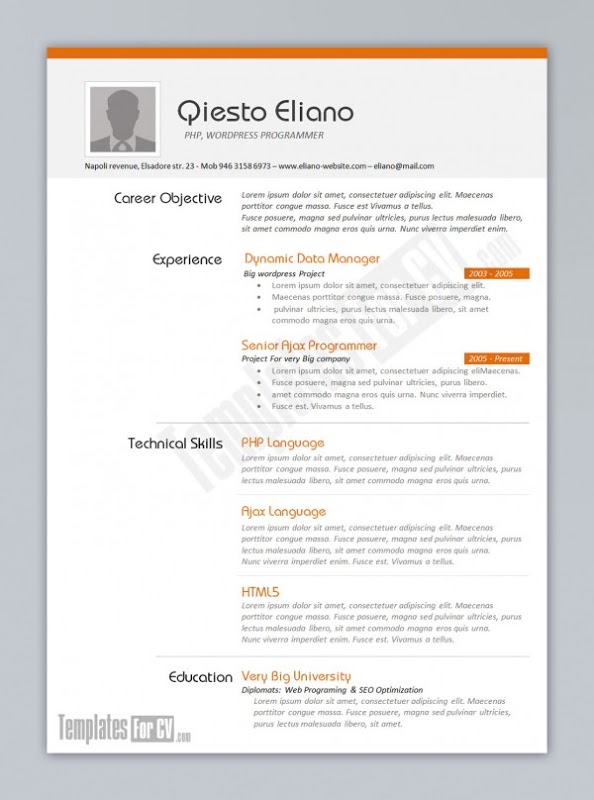 Tel:6123XXXX (telemóvel), 2812XXXX (linha fixa) E-mail:abcXXXXX@Xmail.comIdade:23Sexo:MasculinoPosto de trabalho a que se candidate:Estagiário em gestãoEstagiário em gestãoHabilitações académicas:Universidade XXXLicenciatura(Área: Economia em Gestão de Empresas) 2010-2014Escola XXXSecundário complete2004-2010Experiência profissional:ContabilistaEmpresa comercial ABC08/2014-presenteResponsável por recebíveis / pagáveisElaboração de relatórios mensais Manuseamento de pequenas quantidades de dinheiro em caixaApoio nos trabalhos administrativos em geralResponsável por recebíveis / pagáveisElaboração de relatórios mensais Manuseamento de pequenas quantidades de dinheiro em caixaApoio nos trabalhos administrativos em geralResponsável por recebíveis / pagáveisElaboração de relatórios mensais Manuseamento de pequenas quantidades de dinheiro em caixaApoio nos trabalhos administrativos em geralResponsável por recebíveis / pagáveisElaboração de relatórios mensais Manuseamento de pequenas quantidades de dinheiro em caixaApoio nos trabalhos administrativos em geralResponsável por recebíveis / pagáveisElaboração de relatórios mensais Manuseamento de pequenas quantidades de dinheiro em caixaApoio nos trabalhos administrativos em geralResponsável por recebíveis / pagáveisElaboração de relatórios mensais Manuseamento de pequenas quantidades de dinheiro em caixaApoio nos trabalhos administrativos em geralVendedor a tempo parcialLoja de Sapatos Beleza07/2011-02/2012Venda de sapatosGestão de stocksVerificação de facturasQualificaçõesprofissionais:LCCI Nível 2  2009                  Conhecimentos deinformática:MS Word, Excel, PowerPointMS Word, Excel, PowerPointLínguas:Cantonês, Inglês, PortuguêsCantonês, Inglês, PortuguêsInteresses:Treinador de futebolTreinador de futebolDisponibilidade:Imediata Imediata 